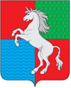 СОВЕТ ДЕПУТАТОВГОРОДСКОГО ОКРУГА ГОРОД ВЫКСАНИЖЕГОРОДСКОЙ ОБЛАСТИРЕШЕНИЕот 27.09.2022										          № 81О порядках выдачи разрешения на осуществление земляных работ и направления уведомления об осуществлении земляных работ по строительству газопроводов при догазификации в случае отсутствия пересечений с другими инженерными коммуникациями на территории городского округа город Выкса Нижегородской областиВ соответствии с частью 3 статьи 44 Устава городского округа город Выкса Нижегородской области, в целях исполнения Поручения и.о. Губернатора Нижегородской области А.Н. Гнеушева от 25 июля 2022 года № Сл-001-508301/22Совет депутатов р е ш и л:1. Утвердить порядок выдачи разрешения на осуществление земляных работ на территории городского округа город Выкса Нижегородской области согласно приложению 1 к настоящему решению.2. Утвердить порядок направления уведомления об осуществлении земляных работ по строительству газопроводов при догазификации в случае отсутствия пересечений с другими инженерными коммуникациями на территории городского округа город Выкса Нижегородской области согласно приложению 2 к настоящему решению.3. Настоящее решение вступает в силу со дня его официального опубликования.Глава местного самоуправления 			  Председатель Совета депутатовВ.В. Кочетков						Д.В. МахровПриложение 1к решению Совета депутатовгородского округа город ВыксаНижегородской областиот 27.09.2022 № 81Порядок выдачи разрешения на осуществление земляных работ на территории городского округа город Выкса Нижегородской области1. Настоящий порядок разработан в соответствии с Законом Нижегородской области от 10 сентября 2010 года № 144-З «Об обеспечении чистоты и порядка на территории Нижегородской области», правилами благоустройства городского округа город Выкса Нижегородской области, утвержденными решением Совета депутатов городского округа город Выкса от 31 октября 2017 года № 95, и определяет порядок выдачи разрешения на осуществление земляных работ на территории городского округа город Выкса Нижегородской области (далее также – разрешение на осуществление земляных работ).2. В настоящем порядке используются следующие понятия и термины:1) земляные работы - производство работ, связанных со вскрытием грунта, асфальтового покрытия на глубину более 30 сантиметров (за исключением пахотных работ), забивкой и погружением свай при возведении объектов и сооружений всех видов, подземных и наземных инженерных сетей, коммуникаций, а равно отсыпка грунтом (возведение насыпи) на высоту более 50 сантиметров;2) территории общего пользования - территории, которыми беспрепятственно пользуется неограниченный круг лиц (в том числе площади, улицы, проезды, набережные, береговые полосы водных объектов общего пользования, скверы, бульвары);3) догазификация - осуществление подключения (технологического присоединения), в том числе фактического присоединения к газораспределительным сетям газоиспользующего оборудования, расположенного в домовладениях, принадлежащих физическим лицам на праве собственности или на ином предусмотренном законом праве, намеревающимся использовать газ для удовлетворения личных, семейных, домашних и иных нужд, не связанных с осуществлением предпринимательской (профессиональной) деятельности, с учетом выполнения мероприятий в рамках такого подключения (технологического присоединения) до границ земельных участков, принадлежащих указанным физическим лицам на праве собственности или на ином предусмотренном законом праве, без взимания платы с физических лиц при условии, что в населенном пункте, в котором располагаются домовладения физических лиц, проложены газораспределительные сети и осуществляется транспортировка газа.3. Получение разрешения на осуществление земляных работ обязательно в случае, если земляные работы осуществляются на территории общего пользования, за исключением производства земляных работ при догазификации в случае необходимости производства земляных работ по строительству газопроводов при отсутствии пересечений с другими инженерными коммуникациями при условии, что осуществление земляных работ планируется около здания, не являющегося объектом культурного наследия.4. С заявлением о выдаче разрешения на осуществление земляных работ вправе обратиться физические либо, юридические лица и индивидуальные предприниматели, планирующие проведение земляных работ на территории городского округа город Выкса Нижегородской области:1) в отдел благоустройства и развития транспортной инфраструктуры управления жилищно-коммунального хозяйства администрации городского округа город Выкса Нижегородской области (далее - отдел благоустройства) в отношении территорий: город Выкса, сельский поселок Ризадеевский;2) в северное территориальное управление администрации городского округа город Выкса Нижегородской области (далее - территориальное управление) в отношении территорий: рабочий поселок Досчатое, деревня Змейка, село Туртапка;3) в южное территориальное управлением администрации городского округа город Выкса Нижегородской области (далее - территориальное управление) в отношении территорий: рабочий поселок Виля, село Верхняя Верея, деревня Норковка, сельский поселок Рожновский, село Сноведь, сельский поселок Фирюсиха, сельский поселок Боевой, деревня Гагарская, деревня Дальнепесочная, сельский поселок Димара, деревня Илькино, сельский поселок Красное Солнце, сельский поселок Малиновка, сельский поселок Мяря, деревня Новая Деревня, село Новодмитриевка, сельский поселок Ореховка, деревня Осиповка, деревня Покровка, село Полдеревка, деревня Пустошка, село Семилово, деревня Старая Деревня, сельский поселок Тайга, сельский поселок Унор, деревня Черная, село Чупалейка, сельский поселок Шернавка, сельский поселок Ягодка;4) в западное территориальное управление администрации городского округа город Выкса Нижегородской области (далее - территориальное управление) в отношении территорий: рабочий поселок Ближне-Песочное, село Борковка, деревня Грязная, рабочий поселок Шиморское, сельский поселок Бакин, сельский поселок Внутренний, село Нижняя Верея, сельский поселок Озерный, сельский поселок Пристанское, сельский поселок Стрелка, деревня Тамболес;5) в центральное территориальное управление администрации городского округа город Выкса Нижегородской области (далее - территориальное управление) в отношении территорий: сельский поселок Дружба, село Мотмос, микрорайон Мотмос города Выкса.5. Срок рассмотрения заявления о выдаче разрешения на осуществление земляных работ составляет не более 5 рабочих дней со дня регистрации заявления и прилагаемых к нему документов в Администрации городского округа город Выкса Нижегородской области (далее – Администрация) (соответствующем территориальном управлении).Срок рассмотрения заявления о выдаче разрешения на осуществление земляных работ, связанных с ликвидацией аварий на подземных инженерных сетях и коммуникациях и прилагаемых к нему документов не более 1 рабочего дня со дня регистрации заявления и прилагаемых к нему документов в Администрации (соответствующем территориальном управлении). Срок рассмотрения заявления о продлении срока действия разрешения на осуществление земляных работ и прилагаемых документов 3 рабочих дня со дня регистрации заявления и прилагаемых к нему документов в Администрации (соответствующем территориальном управлении).6. Исчерпывающий перечень документов, необходимых в соответствии с нормативными правовыми актами, для принятия решения о выдаче разрешения на осуществление земляных работ.6.1Исчерпывающий перечень документов, подлежащих представлению заявителем самостоятельно:1) заявление о выдаче разрешения на осуществление земляных работ;2) документы, удостоверяющие личность заявителя, представителя заявителя - (физического лица для удостоверения личности при личном обращении) (паспорт гражданина РФ (выданный ФМС (МВД России), МИД РФ), временное удостоверение личности гражданина РФ по форме № 2-П (выданное МВД России), паспорт гражданина СССР образца 1974 года (выданный органами внутренних дел СССР, РФ), национальный паспорт иностранного гражданина, иной документ, установленный федеральным законодательством или признаваемый в соответствии с международным договором Российской Федерации в качестве документа, удостоверяющего личность иностранного гражданина, разрешение на временное проживание, вид на жительство (выданный МВД России);3) доверенность на лицо, имеющее право действовать от имени заявителя, в которой должно быть отражено паспортные данные представителя, право подачи заявления и (или) получения результата услуги) либо документ, подтверждающий полномочия законного представителя;4) проект осуществления работ с листом согласования с владельцами инженерных сетей и коммуникаций; 5) график осуществления работ и полного восстановления нарушенного дорожного покрытия, зеленых насаждений и других элементов благоустройства (в случае осуществления земляных работ более 10 рабочих дней);6) временная схема организации движения транспорта и пешеходов на период проведения работ (если работы создают препятствия движению транспорта и пешеходов);7) фотоматериалы территории, на которой планируется осуществлять земляные работы, с обязательной привязкой к адресу (месту) осуществления земляных работ на дату подачи заявления;8) договор подряда на осуществление земляных работ и полного восстановления нарушенного дорожного покрытия, зеленых насаждений и других элементов благоустройства (в случае если заявитель привлекает к проведению земляных и иных работ третье лицо);9) документ, подтверждающий согласование осуществления (производства) работ на автомобильной дороге (в случае, если осуществление земляных работ планируется на автомобильной дороге) (за исключением муниципальных дорог);10) документ, подтверждающий полномочия лица на осуществление действий от имени заявителя - юридического лица (копия решения о назначении или об избрании либо приказа о назначении физического лица на должность, в соответствии с которым такое физическое лицо обладает правом действовать от имени заявителя без доверенности (далее - руководитель).6.2 Исчерпывающий перечень документов, находящихся в распоряжении государственных органов, органов местного самоуправления и иных организаций, которые заявитель или представитель заявителя также вправе представить самостоятельно:1) выписка из Единого государственного реестра недвижимости (запрашивается в Федеральной службе государственной регистрации, кадастра и картографии);2) выписка из Единого государственного реестра юридических лиц (запрашивается в Федеральной налоговой службе Российской Федерации);3) выписка из Единого государственного реестра индивидуальных предпринимателей (запрашивается в Федеральной налоговой службе Российской Федерации);4) разрешение на строительство (находится в распоряжении Администрации либо запрашивается в министерстве строительства Нижегородской области);5) заключение о допустимости осуществления земляных работ около здания, являющегося объектом культурного наследия (запрашивается в управлении государственной охраны объектов культурного наследия Нижегородской области если работы будут проводиться около здания, являющегося объектом культурного наследия);6) договор о размещении объектов, отнесенных к видам объектов, указанным в постановлении Правительства Российской Федерации от 3 декабря 2014 года № 1300 (находится в распоряжении Администрации)»;7) уведомление о планируемом сносе (в случае сноса объекта капитального строительства) (находится в распоряжении Администрации);8) разрешения на право вырубки зеленых насаждений (в случае вырубки (сноса), повреждения или выкапывания зеленых насаждений) (находится в распоряжении Администрации);9) разрешения на использование земель или земельного участка, находящихся в муниципальной собственности или государственная собственность на которые не разграничена, без предоставления земельного участка и установления сервитута, публичного сервитута (в случаях, установленных статьей 39.34 Земельного кодекса Российской Федерации) (находится в распоряжении Администрации);10) уведомление о соответствии указанных в уведомлении о планируемомстроительстве параметров объекта индивидуального жилищного строительства или садового дома установленным параметрам и допустимости размещения объекта индивидуального жилищного строительства или садового дома на земельном участке (в случае строительства или реконструкции жилого или садового дома) (находится в распоряжении Администрации);11) разрешение на установку и эксплуатацию рекламной конструкции (в случае установки рекламной конструкции) (находится в распоряжении Администрации).7. Исчерпывающий перечень документов, необходимый для получения разрешения на осуществление земляных работ, связанных с ликвидацией аварий.7.1 Исчерпывающий перечень документов, предоставляемых заявителем самостоятельно:1) заявление о выдаче разрешения на осуществление земляных работ; 2) документы, удостоверяющие личность заявителя, представителя заявителя - (физического лица для удостоверения личности при личном обращении) (паспорт гражданина РФ (выданный ФМС (МВД России), МИД РФ), временное удостоверение личности гражданина РФ по форме N 2-П (выданное МВД России), паспорт гражданина СССР образца 1974 года (выданный органами внутренних дел СССР, РФ), национальный паспорт иностранного гражданина, иной документ, установленный федеральным законодательством или признаваемый в соответствии с международным договором Российской Федерации в качестве документа, удостоверяющего личность иностранного гражданина, разрешение на временное проживание, вид на жительство (выданный МВД России);3) доверенность на лицо, имеющее право действовать от имени заявителя, в которой должно быть отражено паспортные данные представителя, право подачи заявления и (или) получения результата услуги) либо документ, подтверждающий полномочия законного представителя;4) схема осуществления земляных работ с листом согласования с владельцами инженерных сетей и коммуникаций (может быть нарисована от руки заявителем на обратной стороне листа согласования, либо изготовлена заявителем другим доступным способом (с использованием публичных карт) или подготовлена организациями, участвующими в предоставлении муниципальной услуги);5) график осуществления работ и полного восстановления нарушенного дорожного покрытия, зеленых насаждений и других элементов благоустройства (в случае осуществления земляных работ более 10 рабочих дней);6) договор подряда на осуществление земляных работ и полного восстановления нарушенного дорожного покрытия, зеленых насаждений и других элементов благоустройства (в случае заявитель привлекает к проведению земляных и иных работ третье лицо);7) временная схема организации движения транспорта и пешеходов на период осуществления работ (если работы создают препятствия движению транспорта и пешеходов);8) документ, подтверждающий согласование осуществления (производства) работ на автомобильной дороге (в случае, если осуществление земляных работ планируется на автомобильной дороге) (за исключением муниципальных дорог);9) документ, подтверждающий полномочия лица на осуществление действий от имени заявителя - юридического лица (копия решения о назначении или об избрании либо приказа о назначении физического лица на должность, в соответствии с которым такое физическое лицо обладает правом действовать от имени заявителя без доверенности (далее - руководитель).7.2 Исчерпывающий перечень документов, находящихся в распоряжении государственных органов, органов местного самоуправления и иных организаций, которые заявитель или представитель заявителя также вправе представить самостоятельно:1) выписка из Единого государственного реестра недвижимости (запрашивается в Федеральной службе государственной регистрации, кадастра и картографии);2) выписка из Единого государственного реестра юридических лиц (запрашивается в Федеральной налоговой службе Российской Федерации);3) выписка из Единого государственного реестра индивидуальных предпринимателей (запрашивается в Федеральной налоговой службе Российской Федерации);4) заключение о допустимости осуществления земляных работ около здания, являющегося объектом культурного наследия (запрашивается в управлении государственной охраны объектов культурного наследия Нижегородской области если работы будут осуществляться около здания, являющегося объектом культурного наследия).8. Исчерпывающий перечень документов, необходимый для продления срока действия разрешения на осуществление земляных, ремонтных и инженерно-коммуникационных работ:1) заявление о продлении срока разрешения на осуществление земляных работ;2) документы, удостоверяющие личность заявителя, представителя заявителя - (физического лица для удостоверения личности при личном обращении) (паспорт гражданина РФ (выданный ФМС (МВД России), МИД РФ), временное удостоверение личности гражданина РФ по форме N 2-П (выданное МВД России), паспорт гражданина СССР образца 1974 года (выданный органами внутренних дел СССР, РФ), национальный паспорт иностранного гражданина, иной документ, установленный федеральным законодательством или признаваемый в соответствии с международным договором Российской Федерации в качестве документа, удостоверяющего личность иностранного гражданина, разрешение на временное проживание, вид на жительство (выданный МВД России);3) доверенность на лицо, имеющее право действовать от имени заявителя, в которой должны быть отражены паспортные данные представителя, право подачи заявления и (или) получения результата услуги) либо документ, подтверждающий полномочия законного представителя;4) выданное Администрацией (соответствующим территориальным управлением) разрешение на осуществление земляных работ (для проставления отметки о продлении разрешения).9. Исчерпывающий перечень оснований для отказа в выдаче разрешения на осуществление земляных работ:1) наличие в документах недостоверной и (или) искаженной информации;2) предоставление неполного пакета документов, необходимого для выдачи разрешения на осуществление земляных работ;3) получен письменный обоснованный отказ управления государственной охраны объектов культурного наследия Нижегородской области о недопустимости проведения работ, если объект отнесен к памятникам истории и культуры;4) поступления в Администрацию (соответствующие территориальные управления) ответа органа государственной власти на межведомственный запрос, свидетельствующего об отсутствии необходимого документа и (или) информации (земельный участок не принадлежит заявителю, заявитель не является индивидуальным предпринимателем или юридическим лицом).Приложение 2к решению Совета депутатовгородского округа город ВыксаНижегородской областиот 27.09.2022 № 81Порядок направления уведомления об осуществлении земляных работ по строительству газопроводов при догазификации в случае отсутствия пересечений с другими инженерными коммуникациями на территории городского округа город Выкса Нижегородской области1. Настоящий порядок разработан в целях исполнения Поручения и.о. Губернатора Нижегородской области А.Н. Гнеушева от 25 июля 2022 года № Сл-001-508301/22 и определяет порядок направления и регистрации уведомления об осуществлении земляных работ по строительству газопроводов при догазификации в случае отсутствия пересечений с другими инженерными коммуникациями на территории городского округа город Выкса Нижегородской области и при условии, что осуществление земляных работ планируется около здания, не являющегося объектом культурного наследия (далее также – Уведомление).2. Зарегистрированное Уведомление выдается взамен разрешения на осуществление земляных работ и дает право на проведение земляных работ на территории общего пользования. 3. В настоящем порядке используются следующие понятия и термины:1) земляные работы - производство работ, связанных со вскрытием грунта, асфальтового покрытия на глубину более 30 сантиметров (за исключением пахотных работ), забивкой и погружением свай при возведении объектов и сооружений всех видов, подземных и наземных инженерных сетей, коммуникаций, а равно отсыпка грунтом (возведение насыпи) на высоту более 50 сантиметров;2) территории общего пользования - территории, которыми беспрепятственно пользуется неограниченный круг лиц (в том числе площади, улицы, проезды, набережные, береговые полосы водных объектов общего пользования, скверы, бульвары);3) догазификация - осуществление подключения (технологического присоединения), в том числе фактического присоединения к газораспределительным сетям газоиспользующего оборудования, расположенного в домовладениях, принадлежащих физическим лицам на праве собственности или на ином предусмотренном законом праве, намеревающимся использовать газ для удовлетворения личных, семейных, домашних и иных нужд, не связанных с осуществлением предпринимательской (профессиональной) деятельности, с учетом выполнения мероприятий в рамках такого подключения (технологического присоединения) до границ земельных участков, принадлежащих указанным физическим лицам на праве собственности или на ином предусмотренном законом праве, без взимания платы с физических лиц при условии, что в населенном пункте, в котором располагаются домовладения физических лиц, проложены газораспределительные сети и осуществляется транспортировка газа.4. Уведомление в двух экземплярах, по форме согласно приложению к настоящему порядку, направляется организацией, осуществляющей земляные работы по строительству газопроводов при догазификации в случае отсутствия пересечений с другими инженерными коммуникациями на территории городского округа город Выкса Нижегородской области и при условии, что осуществление земляных работ планируется около здания, не являющегося объектом культурного наследия, не позднее чем за один день до начала земляных работ:1) в отдел благоустройства и развития транспортной инфраструктуры управления жилищно-коммунального хозяйства администрации городского округа город Выкса Нижегородской области (далее - отдел благоустройства) в отношении территорий: город Выкса, сельский поселок Ризадеевский;2) в северное территориальное управление администрации городского округа город Выкса Нижегородской области (далее - территориальное управление) в отношении территорий: рабочий поселок Досчатое, деревня Змейка, село Туртапка;3) в южное территориальное управлением администрации городского округа город Выкса Нижегородской области (далее - территориальное управление) в отношении территорий: рабочий поселок Виля, село Верхняя Верея, деревня Норковка, сельский поселок Рожновский, село Сноведь, сельский поселок Фирюсиха, сельский поселок Боевой, деревня Гагарская, деревня Дальнепесочная, сельский поселок Димара, деревня Илькино, сельский поселок Красное Солнце, сельский поселок Малиновка, сельский поселок Мяря, деревня Новая Деревня, село Новодмитриевка, сельский поселок Ореховка, деревня Осиповка, деревня Покровка, село Полдеревка, деревня Пустошка, село Семилово, деревня Старая Деревня, сельский поселок Тайга, сельский поселок Унор, деревня Черная, село Чупалейка, сельский поселок Шернавка, сельский поселок Ягодка;4) в западное территориальное управление администрации городского округа город Выкса Нижегородской области (далее - территориальное управление) в отношении территорий: рабочий поселок Ближне-Песочное, село Борковка, деревня Грязная, рабочий поселок Шиморское, сельский поселок Бакин, сельский поселок Внутренний, село Нижняя Верея, сельский поселок Озерный, сельский поселок Пристанское, сельский поселок Стрелка, деревня Тамболес;5) в центральное территориальное управление администрации городского округа город Выкса Нижегородской области (далее - территориальное управление) в отношении территорий: сельский поселок Дружба, село Мотмос, микрорайон Мотмос города Выкса.Отсутствие пересечений с другими инженерными коммуникациями при осуществлении земляных работ по строительству газопроводов при догазификации определяется организацией, указанной в абзаце первом настоящего пункта, на основании плана трассы.Условие, что осуществление земляных работ планируется около здания, не являющегося объектом культурного наследия проверяется организацией, указанной в абзаце первом настоящего пункта, на основании правоустанавливающих документов на здание, около которого планируется осуществление земляных работ, и статьи 71 правил землепользования и застройки городского округа город Выкса Нижегородской области, утвержденных решением Совета депутатов городского округа город Выкса от 17 декабря 2013 года № 88 (в актуальной редакции на дату подачи заявления).К уведомлению заявителем прилагаются следующие документы:а) проект осуществления работ;б) фотоматериалы территории, на которой планируется осуществлять земляные работы, с обязательной привязкой к адресу (месту) осуществления земляных работ на дату подачи уведомления;в) временная схема организации движения транспорта и пешеходов на период проведения работ (если работы создают препятствия движению транспорта и пешеходов);г) документ, подтверждающий согласование осуществления (производства) работ на автомобильной дороге (в случае, если осуществление земляных работ планируется на автомобильной дороге).5. Уведомление регистрируется отделом благоустройства либо соответствующим территориальным управлением в день его представления, путем проставления даты и номера регистрации на двух экземплярах уведомления, после чего один экземпляр уведомления возвращается заявителю. 6. Основанием для отказа в регистрации Уведомления является:1) содержание в Уведомлении неполных и (или) недостоверных сведений;2) непредставление документов, указанных в пунктах «а», «б», «в», «г» пункта 4 настоящего Порядка.Приложениек порядку направления уведомления об осуществленииземляных работ по строительству газопроводовпри догазификации в случае отсутствия пересеченийс другими инженерными коммуникациямина территории городского округа город ВыксаНижегородской областиЗарегистрировано ___________№__________________________________________________________________________________(наименование структурного подразделения)Уведомление об осуществлении земляных работ по строительству газопроводов при догазификации в случае отсутствия пересечений с другими инженерными коммуникациями на территории городского округа город Выкса Нижегородской областиНаименование организации_____________________________________________________________________Юридический адрес: ________________________________________________________________________________Должность, Ф.И.О. руководителя__________________________________________________________________________________ ________________________________________________ Тел. ___________________________________________уведомляю об осуществлении земляных работ по строительству газопроводов при догазификации: _______________________________________________________________________________(адресные ориентиры места проведения земляных работ)_______________________________________________________________________________________________на срок с «___» _______________ 20____ г. до «___» _______________ 20_______г.договор о размещении объектов, отнесенных к видам объектов, указанным в постановлении Правительства Российской Федерации от 3 декабря 2014 года № 1300,- ________________________________________________________________________________________________(указываются реквизиты договора)Дополнительно подтверждаю:1. Отсутствие пересечений с другими инженерными коммуникациями при осуществлении вышеуказанных земляных работ (основание -  план трассы).2. Осуществление вышеуказанных земляных работ планируется около здания, не являющегося объектом культурного наследия (основание – правоустанавливающие документы на здание, около которого планируется осуществление земляных работ и статья 71 правил землепользования и застройки городского округа город Выкса Нижегородской области, утвержденных решением Совета депутатов городского округа город Выкса от 17 декабря 2013 года № 88 (в актуальной редакции на дату подачи заявления).Гарантируем, что по окончании работ будет восстановлено благоустройство в месте осуществления работ, а также при возникновении просадок и деформаций, при неприживаемости зеленых насаждений, газона, травы в течение 3 лет после восстановления благоустройства (нужное отметить):    	асфальтобетонное покрытие	брусчатое покрытие	шлаковое покрытие	щебеночное покрытие	малые архитектурные формы	цветники	газоны	зеленые насаждения	озелененные территории	уплотнение грунтаПрилагаемые документы:а) проект осуществления работ;б) фотоматериалы территории, на которой планируется осуществлять земляные работы, с обязательной привязкой к адресу (месту) осуществления земляных работ на дату подачи уведомления;в) временная схема организации движения транспорта и пешеходов на период проведения работ (если работы создают препятствия движению транспорта и пешеходов);г) документ, подтверждающий согласование осуществления (производства) работ на автомобильной дороге (в случае, если осуществление земляных работ планируется на автомобильной дороге).Руководитель МП